DIP. ISABELA ROSALES HERRERAPRESIDENTA DE LA MESA DIRECTIVA CONGRESO DE LA CIUDAD DE MÉXICOPRESENTE. El suscrito, Diputado Diego Orlando Garrido López, integrante del Grupo Parlamentario del Partido Acción Nacional en el Congreso de la Ciudad de México, I Legislatura, con fundamento en lo dispuesto por los artículos 29, Apartado D, inciso c); y 30, numeral 1, inciso b), de la Constitución Política; 12, fracción II, de la Ley Orgánica del Congreso; y 5, fracción I; 95, fracción II; 96; y 118 del Reglamento del Congreso, todos ordenamientos de la Ciudad de México, someto a la consideración de este órgano legislativo la presente INICIATIVA CON PROYECTO DE DECRETO POR EL QUE SE ADICIONAN Y MODIFICAN DIVERSAS DISPOSICIONES A LA LEY ORGANICA DE LA FISCALIA GENERAL DE JUSTICIA DE LA CIUDAD DE MÉXICO, conforme al siguiente orden:EXPOSICIÓN DE MOTIVOS.Título de la propuesta. INICIATIVA CON PROYECTO DE DECRETO POR EL QUE SE ADICIONAN Y MODIFICAN DIVERSAS DISPOSICIONES A LA LEY ORGANICA DE LA FISCALIA GENERAL DE JUSTICIA DE LA CIUDAD DE MÉXICO.Planteamiento del problema.La violencia la encontramos todos los días en encabezados de periódicos, redes sociales, en la plática de nuestros vecinos y claro en la cotidianidad de la vida diaria. La violencia en general en contra de las personas es un tema tan delicado por el simple hecho de que existe, de que evoluciona y que permanece, no es fácil abordar un tema que nos preocupa de manera considerable por manifestarse en todo ámbito social, pero más aún la violencia que les ha sido propinada a grupos vulnerables en este caso los niños, niñas y adolescentes resulta ser aterrador.Los desaparecidos en CDMX: de 779 casos, encontramos que diversas fuentes nos arrojan que 373 son bebés, niños y adolescentes. De acuerdo con la organización IDHEAS, las alcaldías con mayor riesgo de desaparición en la Ciudad de México son Cuauhtémoc, Venustiano Carranza e Iztacalco.Entre 2008 y 2018, 373 menores y jóvenes –de entre cero y 19 años de edad– fueron reportados como desaparecidos en la capital del país, de acuerdo con la organización Litigio Estratégico en Derechos Humanos (IDHEAS).De acuerdo a una nota del 09 de noviembre de 2019 del “expansión”  Se tiene registro que en tan solo en las últimas 24 horas, la entonces Procuraduría General de Justicia de la Ciudad de México (PGJ-CDMX) había emitido nueve alertas Ámber por la desaparición de niñas, niños y adolescentes de entre dos y 17 años de edad, estas desapariciones ocurrieron en las alcaldías Tlalpan, Iztapalapa y Gustavo A. Madero; siete son niñas y adolescentes, y dos son niños.En el Diagnóstico sobre Atención a Víctimas en Ciudad de México–presentado el viernes 08 de noviembre de 2019 por IDHEAS–, se destaca que las principales víctimas de desaparición son mujeres jóvenes.Lo cierto es que las autoridades capitalinas no han garantizado el acceso de las víctimas a la verdad, justicia y reparación integral.El Registro Nacional de Personas Extraviadas o Desaparecidas (RNPED) da cuenta de 779 víctimas en la Ciudad de México; de las cuales:El 48% (373) tienen entre cero y 19 años de edad; El 15%, de entre 20 a 29; El 14% de entre 30 a 39; El 8%, de 40 a 49; El11%, de 50 a 59; y El 4%, de 60 años.De acuerdo a lo anterior nos encontramos que casi la mitad de desaparecidos son niños niñas o adolescentes, siendo el sector más afectado, por ser innegablemente vulnerable. Ahora bien sumémosle el hecho de la violencia de genero ligado a la desaparición de adolescentes de sexo femenino y niñas, el miedo latente de ser agredidas en cualquier momento, de salir a la calle y percibir con miradas o con acciones la violencia que se les propina por el único hecho de ser féminas, temores que resultan graves no solo para el género sino para todos nosotros, para la sociedad en general, para todos los que estamos en contra de cualquier tipo de violencia, para los que estamos a favor de salvaguardar siempre y en todo momento la vida y la integridad física de las mujeres.Es a todas luces necesario que necesitamos tomar medidas realmente eficaces, para que las autoridades cumplan con lo que les corresponde, la llamada alerta amber no determina ninguna línea que deberá esperarse cierto tiempo desde la desaparición para poder iniciar la carpeta especial para la búsqueda de los niños niñas y adolescentes, sin embargo esta práctica parece ser una de las favoritas de los ministerios públicos, mismos que tienen todo el conocimiento de que las primeras horas en las desapariciones resultan ser de gran importancia incluso vitales para el desaparecido, cualquiera que sea la causa o motivo.Las recientes noticias dan datos realmente alarmantes sobre feminicidios en la Ciudad de México, consecuencia de des desapariciones y neglicencia de la búsqueda inmediata de nuestros niños, niñas y adolescentes.En la página digital de El Sol de México el doce de agosto del 2019 informó del último reporte realizado por el Secretario Ejecutivo del Sistema Nacional de Seguridad Publica, consistentes en que de enero a junio del 2019, 18 casos de asesinatos de mujeres en Ciudad de México se han investigado como feminicidio, este número cataloga a nuestra ciudad como la entidad número ocho por feminicidios en la República Mexicana. No podemos pasar desapercibido que es nuestra obligación como Representantes de la ciudadanía tal y como la dice la Constitución Política de los Estados Unidos Mexicanos en el artículo 1, según el ámbito de nuestra competencia que es “legislar”  y con ello la obligación de promover, respetar, proteger y garantizar los derechos humanos de conformidad con los principios de universalidad, interdependencia, indivisibilidad y progresividad. En el periódico Excelsior  en fecha 19 de enero de 2020, se mencionó que México busca a 11 mil niños desaparecidos; es decir la 'alerta Amber no sirve'. las familias de 11 mil 72 niños desaparecidos hace años no saben si sus seres queridos están vivos o muertos.Datos de la SEGOB indican que, de 47 mil 820 menores reportados como desaparecidos entre la década de los 60 y diciembre pasado, 36 mil 748 fueron localizados y del resto, 23% del total, no hay certeza de su paradero.De acuerdo con un informe de la Comisión Nacional de Búsqueda de Personas, de diciembre de 2018 al mismo mes de 2019 hubo dos mil 720 niños desaparecidos, de los cuales mil 713 fueron hallados y de mil siete (37%) aún no se sabe su paradero.Juan Martín Pérez, director general de la Red por los Derechos de la Infancia en México (Redim), afirmó que las redes sociales se han convertido en una herramienta crucial para buscar a niños localizables ante la inexistencia o ineficacia de mecanismos oficiales, como la Alerta Amber.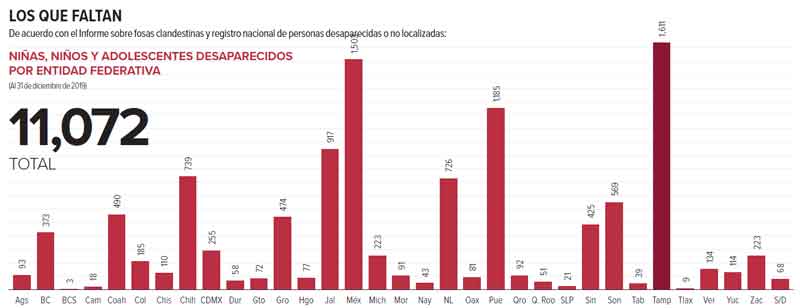 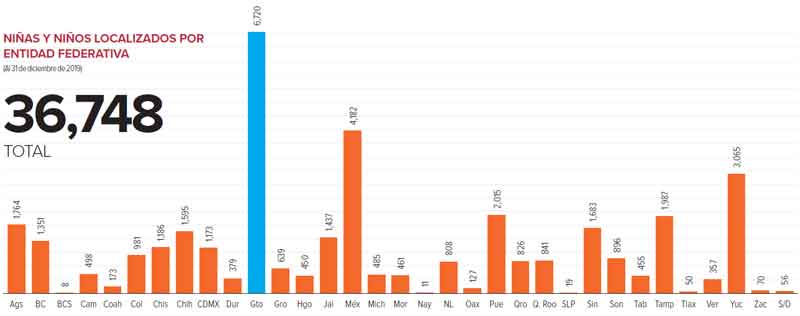 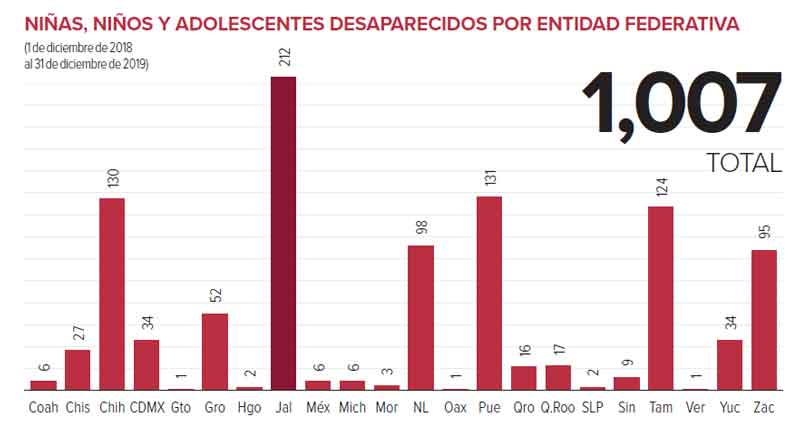 Recientemente el caso de Fátima ha despertado el interés de los medios de comunicación, de la clase política y de la sociedad en general, Fátima de 7 años de edad, desaparece el 11 de febrero del 2020 entre las 18 y 18:30 horas en la Alcaldía Xochimilco, se le ve por última vez en la primaria Enrique Rebsamen, por las cámaras de seguridad se aprecia que Fátima sale de la mano de una mujer de la escuela y después de ser buscada por su madre, la encuentran sin vida el 16 de febrero pasado en la misma Alcaldía.Lo anterior pone de manifiesto la incapacidad del gobierno y de los prestadores de servicios educativos en las medidas de prevención y de investigación para localizar a la secuestradora y a la víctima, es decir, la primaria debería cumplir con un protocolo de seguridad para poder entregar a un menor de edad a una persona que no son sus padres o personas autorizadas, no tomaron esas precauciones ni siquiera para saber la identidad de la mujer que acude por Fátima a la escuela y posteriormente la activación inmediata de un protocolo para buscar y localizar con vida a Fátima y no obstante ello, las autoridades pertinentes tratan de escudarse en posibles casos de violencia familiar e incluso de juzgar si la madre llegó tarde o si padece de una supuesta enfermedad.La vida de cualquier ser humano debe ser protegida y valorada con independencia de cualquier otro factor externo o interno, particularmente en casos en que es evidente una desaparición forzada. De conformidad con la última encuesta intercensal del 2015, en nuestro país existen más de 119 millones de personas, de las cuales un poco más de 43 millones son personas de entre 0 y 19 años, es decir, un aproximado de 36% de la población.El caso de Fátima lamentablemente no es el único ni aislado, sino un detonante para exponer la inseguridad en que vivimos y lo vulnerable que podemos ser todos en un día común, en un día en el que te cambiará la vida, en el caso de Fátima, en un día que parecería normal y que desafortunadamente para ella puso fin a su existencia, sin que podamos tener la certeza el grado de sufrimiento que padeció antes de morir, además de los daños colaterales a su entorno familiar y a la sociedad en general. Es de destacar que es práctica común en los Ministerios Públicos el no recibir las denuncias de extravío o desaparición sino hasta pasadas las 72 horas, lo cual significa un retraso de en la administración y procuración de justicia, máxime cuando se trata de menores, cuya reacción inmediata de la autoridad es trascendental para la vida de un menor. La negativa de la autoridad de iniciar la carpeta de investigación en todos los casos cuando haya noticia, reporte o denuncia de desaparición en cualquier circunstancia de un menor y de emprender la búsqueda especializada de manera inmediata y diferenciada, se traduce en la pérdida de horas valiosísimas para la localización del menor y para salvaguardar su integridad física y su vida. Problemática desde la perspectiva de género.No aplica.Argumentación de la propuesta. Las desapariciones, homicidios, violencia o cualquier otro delito que atenta contra la vida o la integridad no son noticia nueva en nuestro país y en nuestra Ciudad, lo que conlleva un sentimiento de inseguridad, indignación y de dolor colectivo, lo que se exacerba cuando se trata de niños y adolescentes, ello porque denota el deterioro de la moral en la sociedad, toda vez que atacar a los más vulnerables e indefensos es un reflejo de lo dañada que se encuentra nuestra sociedad, la escala de valores ha cambiado en el transcurso de los años, desafortunadamente ha cambiado para mal, los malos ahora parecen ser más y más fuertes, no existe un temor o respeto hacia la autoridad o hacia la ley, de ahí que se deban reforzar las medidas de protección a los más vulnerables.En materia de desaparición, las medidas para combatirla deben ser inmediatas, con la finalidad de evitar el mayor daño posible.La protección a nuestros niños y adolescentes debe ser una prioridad sin importar el género, la religión, el color de piel, la situación económica o social, el nivel educativo, y en general ningún factor puede afectar o incidir sobre nuestra preocupación por proteger y salvaguardar a niños y adolescentes. En un país en dónde los culpables son las víctimas o sus familiares o sus tutores o cualquier otro menos los propios delincuentes o el gobierno. Las adiciones que se proponen resultan ser necesarias para que la autoridad realice lo que sus obligaciones dictan, es decir que no tomen determinaciones y atribuciones fuera de la ley y en perjuicio de las víctimas o sus familiares. La propuesta consiste en esencia el cumplimiento a los Protocolos establecidos, cuya implementación debe ser de manera inmediata, por lo que es necesario tomar en cuenta que las autoridades además de la aplicación de la ley de acuerdo a sus facultades, deben de cumplir con otras disposiciones que les son obligatorias; así se exige con la propuesta:Al Ministerio Público de la Ciudad de México, las siguientes: Aplicar los protocolos de investigación que le competan; Iniciar de manera inmediata y sin dilación alguna la Carpeta de Investigación Especial cuando se trate de protocolos implementados por ausencia, extravío, sustracción, no localización o desaparición, de cualquier niña, niño o adolescente; Solicitar inmediatamente y sin necesidad de que transcurra plazo alguno a la Coordinación General de Investigación, Protección y Asistencia a Víctimas u órgano creado para la búsqueda de personas de la Ciudad de México, la activación de la Alerta de búsqueda considerando los niveles de activación territorial, ponderando que su activación, no represente, conforme al principio del interés superior de la niñez, un mayor riesgo a su vida, integridad o libertad; En general a los Órganos que ejercen la función de Procuración de Justicia:Aplicar los protocolos de investigación que les competan; Ejecutarse de manera inmediata y sin dilación alguna cuando se trate de los implementados por ausencia, extravío, sustracción, no localización o desaparición, de cualquier niña, niño o adolescente; se iniciará Carpeta de Investigación Especial, solicitando inmediatamente y sin necesidad de que transcurra plazo alguno a la Coordinación General de Investigación, Protección y Asistencia a Víctimas u órgano creado para la búsqueda de personas de la Ciudad de México , la activación de la Alerta de búsqueda considerando los niveles de activación territorial, ponderando que su activación, no represente, conforme al principio del interés superior de la niñez, un mayor riesgo a su vida, integridad o libertad;A la Coordinación General de Investigación, Protección y Asistencia a Víctimas: Establecer una eficaz e inmediata coordinación con la Comisión de Búsqueda de personas de la Ciudad de MéxicoComunicación continua y permanente en el diseño y ejecución de las acciones de búsqueda y localización; cuando se trate de ausencia, extravío, sustracción, no localización o desaparición, de cualquier niña, niño o adolescente deberá de implementar todas las medidas y protocolos correspondientes en la búsqueda de personas, sin necesidad de que transcurra plazo alguno.Fundamento legal y en su caso sobre su constitucionalidad y convencionalidad.Los Derechos Humanos de niñas, niños y adolescentes están previstos en la Constitución Política de los Estados Unidos Mexicanos, en los tratados internacionales y en las demás leyes aplicables, esencialmente en la Convención sobre los Derechos del Niño y en la Ley General de los Derechos de Niñas, Niños y Adolescentes (publicada el 4 de diciembre de 2014), la cual reconoce a niñas, niños y adolescentes como titulares de derechos y, en su artículo 13, de manera enunciativa y no limitativa señala los siguientes:Derecho a la vida, a la supervivencia y al desarrollo. Las niñas, niños y adolescentes tienen derecho a que se proteja su vida, su supervivencia, su dignidad y a que se garantice su desarrollo integral. No pueden ser privados de la vida bajo ninguna circunstancia.Derecho de prioridad. Niñas, niños y adolescentes tienen derecho a que se les asegure de manera prioritaria (antes que a los adultos) el ejercicio pleno de todos sus derechos, para tal efecto siempre se considerará su interés superior.Derecho a la identidad. Niñas, niños y adolescentes deben contar con nombre y apellidos, ser inscritos en el registro civil de forma inmediata y gratuita, y se les deberá expedir en forma ágil y sin costo la primera copia certificada de su acta de nacimiento. Siempre que se solicite un cambio de apellidos, tendrán derecho a opinar y a ser tomados en cuenta. La falta de documentación para acreditar su identidad nunca será obstáculo para garantizar sus derechos.Deberán contar con nacionalidad; en la medida de lo posible conocer su origen, a efecto de preservar su identidad, pertenencia cultura y relaciones familiares.Derecho a vivir en familia. Todas las niñas, niños y adolescentes, tienen derecho a vivir en una familia y no podrán ser separados de ella por falta de recursos para su subsistencia, tampoco podrán ser separados de las personas que los tengan bajo su guarda y custodia, sino por orden de autoridad competente y mediante un debido proceso en el que haya sido tomada en cuenta su opinión y su interés superior. Su institucionalización deberá ser el último recurso que adopte el Estado mexicano para la protección de sus derechos.

Niñas, niños y adolescentes tienen derecho a convivir con su madre y padre, así como con las familias de aquéllos (incluso cuando algún integrante se encuentre privado de su libertad) en un ambiente libre de violencia, excepto cuando ese derecho sea limitado por autoridad competente en atención a su interés superior. Derecho a la igualdad sustantiva. Niñas, niños y adolescentes tienen derecho a que se les proporcione un mismo trato y a la igualdad de oportunidades, tomando en consideración sus necesidades específicas para el ejercicio pleno de sus derechos.Derecho a no ser discriminado. Niñas, niños y adolescentes tienen derecho a un trato igualitario, nadie puede limitar o restringir sus derechos por su origen étnico, nacional o social, idioma o lengua, edad, género, preferencia sexual, estado civil, religión, opinión, condición económica, circunstancias de nacimiento, discapacidad o estado de salud o cualquier otra condición atribuible a ellos mismos o a su madre, padre, tutor o persona que los tenga bajo guarda y custodia, o a otros miembros de su familia.

Para garantizar este derecho se deberán tomar en cuenta las necesidades específicas de cada niña, niño y adolescente de manera individual o en grupo, según sea el caso.Derecho a vivir en condiciones de bienestar y a un sano desarrollo integral. Niñas, niños y adolescentes tienen derecho a vivir en un medio ambiente sano y sustentable, y en condiciones que permitan su desarrollo, bienestar, crecimiento saludable y armonioso, tanto físico como mental, material, espiritual, ético, cultural y social.Derecho a una vida libre de violencia y a la integridad personalNiñas, niños y adolescentes tienen derecho a vivir una vida libre de toda forma de violencia y a que se resguarde su integridad personal, a fin de lograr las mejores condiciones de bienestar y el libre desarrollo de su personalidad.IX. 	Derecho a la protección de la salud y a la seguridad social. Niñas, niños y adolescentes tienen derecho a disfrutar del más alto nivel posible de salud, así como a recibir la prestación de servicios de atención médica gratuita y de calidad, con el fin de prevenir, proteger y restaurar su salud, así como a su seguridad social, que permita hacer efectivo su derecho de prioridad, su interés superior, igualdad sustantiva y no discriminación.La preocupación por la infancia no es un tema nacional sino internacional, de forma tal que el 20 de noviembre de 1989, la Asamblea General de las Naciones Unidas y los gobiernos representados en ella, entre los que se encontraba México, aprobaron la Convención sobre los Derechos del Niño, para el año de 1990 se convierte en ley al ser ratificada por más de 20 países, es el tratado más ratificado de la historia y los 195 Estados que la han ratificado tienen que rendir cuentas sobre su cumplimiento al Comité de los Derechos del Niño.Los 54 artículos que componen la Convención recogen los derechos económicos, sociales, culturales, civiles y políticos de todos los niños. Su aplicación es obligación de los gobiernos, pero también define las obligaciones y responsabilidades de otros agentes como los padres, profesores, profesionales de la salud, investigadores y los propios niños y niñas.La Convención sobre los Derechos del Niño tiene 3 protocolos que la complementan:El protocolo relativo a la venta de niños y la prostitución infantil.El protocolo relativo a la participación de los niños en conflictos armados.El protocolo relativo a un procedimiento de comunicaciones para presentar denuncias ante el Comité de los Derechos del Niño.No obstante, no basta con firmar y ratificar un tratado, sino aplicarlo y adaptarlo a las leyes nacionales y más importante aún, establecer las políticas públicas que garanticen su cumplimiento, situación que es evidente que no está sucediendo.Asimismo, al tenor con lo que establece la Ley General en materia de Desaparición Forzada de Personas, desaparición cometida por particulares y del sistema nacional de búsqueda de personas, en sus artículos 7, 8, 9, 10, 11 y 12 referente al apartado denominado DISPOSICIONES GENERALES PARA PERSONAS DESAPARECIDAS MENORES DE 18 AÑOS, así como con lo que establece el artículo 48 del mismo ordenamiento; por lo que debemos de realizar la armonización de la ley local a fin de que cumplir con los elementos fundamentales en la búsqueda de niños, niñas y adolescentes; artículos que a la letra dicen:Artículo 7. Las niñas, niños y adolescentes respecto de los cuales haya Noticia, Reporte o Denuncia que han desaparecido en cualquier circunstancia, se iniciará carpeta de investigación en todos los casos y se emprenderá la búsqueda especializada de manera inmediata y diferenciada, de conformidad con el protocolo especializado en búsqueda de personas menores de 18 años de edad que corresponda.Artículo 8. Las autoridades que administran las herramientas del Sistema Nacional deben tomar en cuenta el interés superior de la niñez, y deben establecer la información segmentada por género, edad, situación de vulnerabilidad, riesgo o discriminación.La divulgación que hagan o soliciten las autoridades responsables en medios de telecomunicación sobre la información de una persona menor de 18 años de edad desaparecida, se hará de conformidad con las disposiciones aplicables.Artículo 9. Todas las acciones que se emprendan para la investigación y búsqueda de personas menores de dieciocho años de edad desparecidas, garantizarán un enfoque integral, transversal y con perspectiva de derechos humanos de la niñez, que tome en cuenta las características particulares, incluyendo su identidad y nacionalidad.Artículo 10. Las autoridades de búsqueda e investigación en el ámbito de sus competencias se coordinarán con las Procuradurías de Protección de los derechos de niñas, niños y adolescentes para efectos de salvaguardar sus derechos, de conformidad con la Ley General de los Derechos de Niñas, Niños y Adolescentes y otras disposiciones aplicables.Artículo 11. En los casos de niñas, niños o adolescentes, las medidas de reparación integral, así como de atención terapéutica y acompañamiento, deberán realizarse por personal especializado en derechos de la niñez y adolescencia y de conformidad con la legislación aplicable.Artículo 12. Para el diseño de las acciones, herramientas y el protocolo especializado para la búsqueda e investigación de niñas, niños y adolescentes, el Sistema Nacional tomará en cuenta la opinión de las autoridades del Sistema Nacional de Protección Integral de Niñas, Niños y Adolescentes.Artículo 48. El Sistema Nacional para el ejercicio de sus facultades contará con las siguientes herramientas:I. El Registro Nacional;II. El Banco Nacional de Datos Forenses;III. El Registro Nacional de Personas Fallecidas No Identificadas y No Reclamadas;IV. El Registro Nacional de Fosas;V. El Registro Administrativo de Detenciones;VI. La Alerta Amber;VII. El Protocolo Homologado de Búsqueda y los protocolos previstos en el artículo 73 de esta Ley, yVIII. Otros registros necesarios para su operación en términos de lo que prevé esta Ley.Por las consideraciones expuestas, se somete al Pleno de este Honorable Congreso de la Ciudad de México, la propuesta de modificación del ordenamiento referido, que se explica a continuación: Por todo lo antes expuesto y fundado, someto a la consideración del Pleno de este órgano legislativo la INICIATIVA CON PROYECTO DE DECRETO POR EL QUE SE ADICIONAN Y MODIFICAN DIVERSAS DISPOSICIONES A LA LEY ORGANICA DE LA FISCALIA GENERAL DE JUSTICIA DE LA CIUDAD DE MÉXICO.PROYECTO DE DECRETOÚNICO. Se modifica la fracción IV del artículo 36, se modifica la fracción VI del artículo 49 y se modifica la fracción XII, del artículo 61, de la Ley Orgánica de la Fiscalía General de Justicia de la Ciudad de México.Artículo 36. Facultades del Ministerio Público. Son facultades del Ministerio Público de la Ciudad de México, las siguientes: I.  …IIIIV. Aplicar los protocolos de investigación que le competan; iniciar de manera inmediata y sin dilación alguna la Carpeta de Investigación Especial cuando se trate de protocolos implementados por ausencia, extravío, sustracción, no localización o desaparición, de cualquier niña, niño o adolescente; solicitando inmediatamente y sin necesidad de que transcurra plazo alguno a la Coordinación General de Investigación, Protección y Asistencia a Víctimas u órgano creado para la búsqueda de personas de la Ciudad de México, la activación de la Alerta de búsqueda considerando los niveles de activación territorial, ponderando que su activación, no represente, conforme al principio del interés superior de la niñez, un mayor riesgo a su vida, integridad o libertad; V… XLIII…Artículo 49. Disposiciones Comunes de los Órganos de Procuración de Justicia Los Órganos que ejercen la función de Procuración de Justicia tendrán las siguientes facultades: I. …VVI. Aplicar los protocolos de investigación que les competan; los protocolos deberán de ejecutarse de manera inmediata y sin dilación alguna cuando se trate de los implementados por ausencia, extravío, sustracción, no localización o desaparición, de cualquier niña, niño o adolescente; se iniciará Carpeta de Investigación Especial, solicitando inmediatamente y sin necesidad de que transcurra plazo alguno a la Coordinación General de Investigación, Protección y Asistencia a Víctimas u órgano creado para la búsqueda de personas de la Ciudad de México , la activación de la Alerta de búsqueda considerando los niveles de activación territorial, ponderando que su activación, no represente, conforme al principio del interés superior de la niñez, un mayor riesgo a su vida, integridad o libertad;VII…VIII Artículos 61. Coordinación General de Investigación, Protección y Asistencia a Víctimas La Coordinación General de Investigación, Protección y Asistencia a Víctimas, en el ámbito de su competencia tendrá las atribuciones siguientes: I…XIEstablecer una eficaz e inmediata coordinación con la Comisión de Búsqueda de personas de la Ciudad de México, que permita mantener una comunicación continua y permanente en el diseño y ejecución de las acciones de búsqueda y localización; cuando se trate de ausencia, extravío, sustracción, no localización o desaparición, de cualquier niña, niño o adolescente deberá de implementar todas las medidas y protocolos correspondientes en la búsqueda de personas, sin necesidad de que transcurra plazo alguno.…XIII. … XVTRANSITORIOSPRIMERO.-Publíquese el presente decreto en la Gaceta Oficial de la Ciudad de México.SEGUNDO.- El presente decreto entrará en vigor al día siguiente de su publicación en Gaceta Oficial de la Ciudad de México.Palacio Legislativo de Donceles, Recinto del Congreso de la Ciudad de México, a los 20 días de febrero del año dos mil veinte. DIP. DIEGO ORLANDO GARRIDO LÓPEZLEY ORGANICA DE LA FISCALIA GENERAL DE JUSTICIA DE LA CIUDAD DE MÉXICOLEY ORGANICA DE LA FISCALIA GENERAL DE JUSTICIA DE LA CIUDAD DE MÉXICOArtículo 36. Facultades del Ministerio Público. Son facultades del Ministerio Público de la Ciudad de México, las siguientes: …III …IV. Aplicar los protocolos de investigación que le competan; V… XLIII... Artículo 36. Facultades del Ministerio Público. Son facultades del Ministerio Público de la Ciudad de México, las siguientes: I.  …IIIIV. Aplicar los protocolos de investigación que le competan; iniciar de manera inmediata y sin dilación alguna la Carpeta de Investigación Especial cuando se trate de protocolos implementados por ausencia, extravío, sustracción, no localización o desaparición, de cualquier niña, niño o adolescente; solicitando inmediatamente y sin necesidad de que transcurra plazo alguno a la Coordinación General de Investigación, Protección y Asistencia a Víctimas u órgano creado para la búsqueda de personas de la Ciudad de México, la activación de la Alerta de búsqueda considerando los niveles de activación territorial, ponderando que su activación, no represente, conforme al principio del interés superior de la niñez, un mayor riesgo a su vida, integridad o libertad; V… XLIII…Artículo 49. Disposiciones Comunes de los Órganos de Procuración de Justicia Los Órganos que ejercen la función de Procuración de Justicia tendrán las siguientes facultades: …V…VI. Aplicar los protocolos de investigación que les competan; VII…VIIIArtículo 49. Disposiciones Comunes de los Órganos de Procuración de Justicia Los Órganos que ejercen la función de Procuración de Justicia tendrán las siguientes facultades: I. …VVI. Aplicar los protocolos de investigación que les competan; los protocolos deberán de ejecutarse de manera inmediata y sin dilación alguna cuando se trate de los implementados por ausencia, extravío, sustracción, no localización o desaparición, de cualquier niña, niño o adolescente; se iniciará Carpeta de Investigación Especial, solicitando inmediatamente y sin necesidad de que transcurra plazo alguno a la Coordinación General de Investigación, Protección y Asistencia a Víctimas u órgano creado para la búsqueda de personas de la Ciudad de México , la activación de la Alerta de búsqueda considerando los niveles de activación territorial, ponderando que su activación, no represente, conforme al principio del interés superior de la niñez, un mayor riesgo a su vida, integridad o libertad;VII…VIII Artículos 61. Coordinación General de Investigación, Protección y Asistencia a Víctimas La Coordinación General de Investigación, Protección y Asistencia a Víctimas, en el ámbito de su competencia tendrá las atribuciones siguientes: …XIEstablecer una eficaz e inmediata coordinación con la Comisión de Búsqueda de personas de la Ciudad de México, que permita mantener una comunicación continua y permanente en el diseño y ejecución de las acciones de búsqueda y localización;…XVArtículos 61. Coordinación General de Investigación, Protección y Asistencia a Víctimas La Coordinación General de Investigación, Protección y Asistencia a Víctimas, en el ámbito de su competencia tendrá las atribuciones siguientes: I…XIEstablecer una eficaz e inmediata coordinación con la Comisión de Búsqueda de personas de la Ciudad de México, que permita mantener una comunicación continua y permanente en el diseño y ejecución de las acciones de búsqueda y localización; cuando se trate de ausencia, extravío, sustracción, no localización o desaparición, de cualquier niña, niño o adolescente deberá de implementar todas las medidas y protocolos correspondientes en la búsqueda de personas, sin necesidad de que transcurra plazo alguno.…XIII. … XV